Canción de rondaPRE – KÍNDER – KÍNDER – PRIMERO – SEGUNDO – TERCERO BÁSICOObjetivo de aprendizaje: Reunir a la familia para entretenerse.Compartir experiencias para inventar.Desarrollar la imaginación y la creatividad.INSTRUCCIONESSolo debes seguir estos saberes:Tus padres o alguien cercano a ti debe ayudarte.Hacerlo con mucha alegría y amor.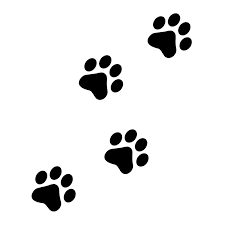 PRIMER PASO:Reunirse en familia para jugar a la ronda que tu sepas o te enseñe un familiar. SEGUNDO PASO:sentarse y conversar para poder inventar un juego o ronda; tal como: “Juguemos en el bosque”, pero con el malvado Coronavirus.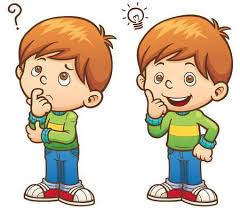 TERCER PASO: Invitar a toda tu familia para que se diviertan y jueguen con la canción que inventaron.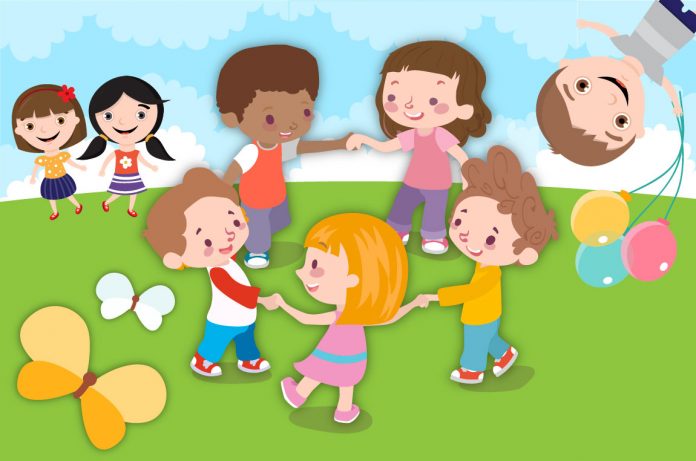 CUARTO PASO: Cuando finalices esta linda actividad de entretenimiento junto a tu familia, registren lo que hicieron en un video. ¿Cómo lo haremos?Saluda y preséntate dando a conocer tu nombre, edad y curso.Luego jueguen a la ronda.Finalmente, cuéntanos como lo pasaron.SUGERENCIASLinks que podrías ver para que te apoyes en tu desafío.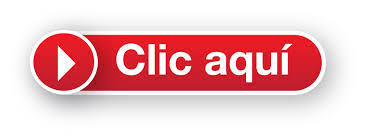 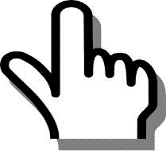 Ronda para niño chileno de Vivienne Barry : https://www.youtube.com/watch?v=ux46W6boITkGiraluna, girasol - Canción infantil - Cantoalegre : https://www.youtube.com/watch?v=HYQLRSl0KT4Todas Las Canciones de Pin Pon : https://www.youtube.com/watch?v=l0EU2cBFfYE